St Mary’s Church of England Primary School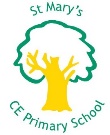 Yew Tree RoadSloughBerkshire, SL1 2ARLearn. Grow. Achieve. Flourish.Class TeacherSalary: Main Pay Scale Plus fringe allowance (ECTs Welcome)Contract: Full time and PermanentStart Date: Commencing September 2023 (or sooner for the right applicant)We are a thriving 3 form entry primary school with nursery near Slough town centre and close to Eton, Windsor and Datchet.  At St Mary’s we know successful teaching leads to successful children.  If you are looking for a career in a school that values its children and staff and will invest in your professional development then St Mary’s is the place for you.We are looking for a teacher who: is an excellent classroom practitioneris passionate with high expectations of self and others is a motivational team player demonstrates dedication and pride to the teaching profession  is ambitious for the childrenhas good organisational skills and excellent time keepingIn return, we can offer you: A well behaved, happy and enthusiastic group of childrenA positive, friendly and a resource rich learning environment A caring ethos with support from colleagues and the leadership team Excellent professional development and career opportunities An inclusive school which thrives on equality and diversityExcellent commuter links along the Paddington line and close to the A4 and M4We welcome all applicants both experienced and new to teaching.  Please arrange a visit to experience our buildings, surroundings, staff and children learning. To arrange a visit or for any other information or questions, please contact our HR Mrs R. Adamjee.  Email: HR@stmarys.slough.sch.uk 	Telephone: 01753 534791.An application form and job description is available on the school website: Home - St Mary's Church of England Primary School About Us, Vacancies.  Please return your completed application to Mrs Adamjee at her email address. Closing date and shortlisting: 12 noon, Tuesday 17 April 2023.
Interview date: at a mutually convenient time.St Mary’s CE Primary School is committed to safeguarding and promoting the welfare and safety of all our pupils. We expect all staff and volunteers to share this commitment. The successful candidate will be subject to a successful enhanced DBS clearance process.